PREMIJA OSIGURANJA
01.01 - 30.4.2010.godine
PREMIJA PODRUŽNICA DRUŠTAVA SA SJEDIŠTEM U RS
01.01. - 30.4.2010.godineNeživotna osiguranjaŽivotna osiguranjaRedni br.Naziv društvaFBIHRSUkupnoUčešće
%FBIHRSUkupnoUčešće
%UkupnoUčešće
%1ASA 3.220.7753.220.7753,343.220.7752,742Bosna-Sunce 13.823.958999.33814.823.29615,39735.419735.4193,5015.558.71513,263Camelija 2.572.82453.0092.625.8332,732.625.8332,244Croatia 10.655.450251.82710.907.27711,322.324.0477.1722.331.21911,1013.238.49611,285Euroherc 11.727.283988.92812.716.21113,2012.716.21110,846Grawe 629.858629.8580,655.300.7345.300.73425,245.930.5925,057LOK0,00132.408132.4080,63132.4080,118Hercegovina 1.311.2391.311.2391,3670.10770.1070,331.381.3461,189Lido 2.517.0752.517.0752,612.517.0752,1510Merkur BH 39.59634.39773.9930,085.037.239933.8535.971.09228,446.045.0855,1511Sarajevo 18.702.660221.01918.923.67919,641.099.0631.099.0635,2320.022.74217,0612Triglav BH 11.051.14211.051.14211,47831.223831.2233,9611.882.36510,1313Uniqa 6.649.731365.6907.015.4217,284.493.61233.1424.526.75421,5611.542.1759,8414VGT7.393.443843.0738.236.5168,558.236.5167,0215Zovko 2.237.07746.2732.283.3502,372.283.3501,95Ukupno92.532.1113.803.55496.335.665100,0020.023.852974.16720.998.019100,00117.333.684100,00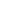 Redni
br.Naziv društvaNeživotna osiguranjaŽivotna osiguranjaUkupno1Brčko Gas673.234-673.2342Bobar41.402-41.4023Drina17.345-17.3454Jahorina272.103-272.1035Kosig Dunav129.312-129.312Ukupno1.133.396-1.133.396